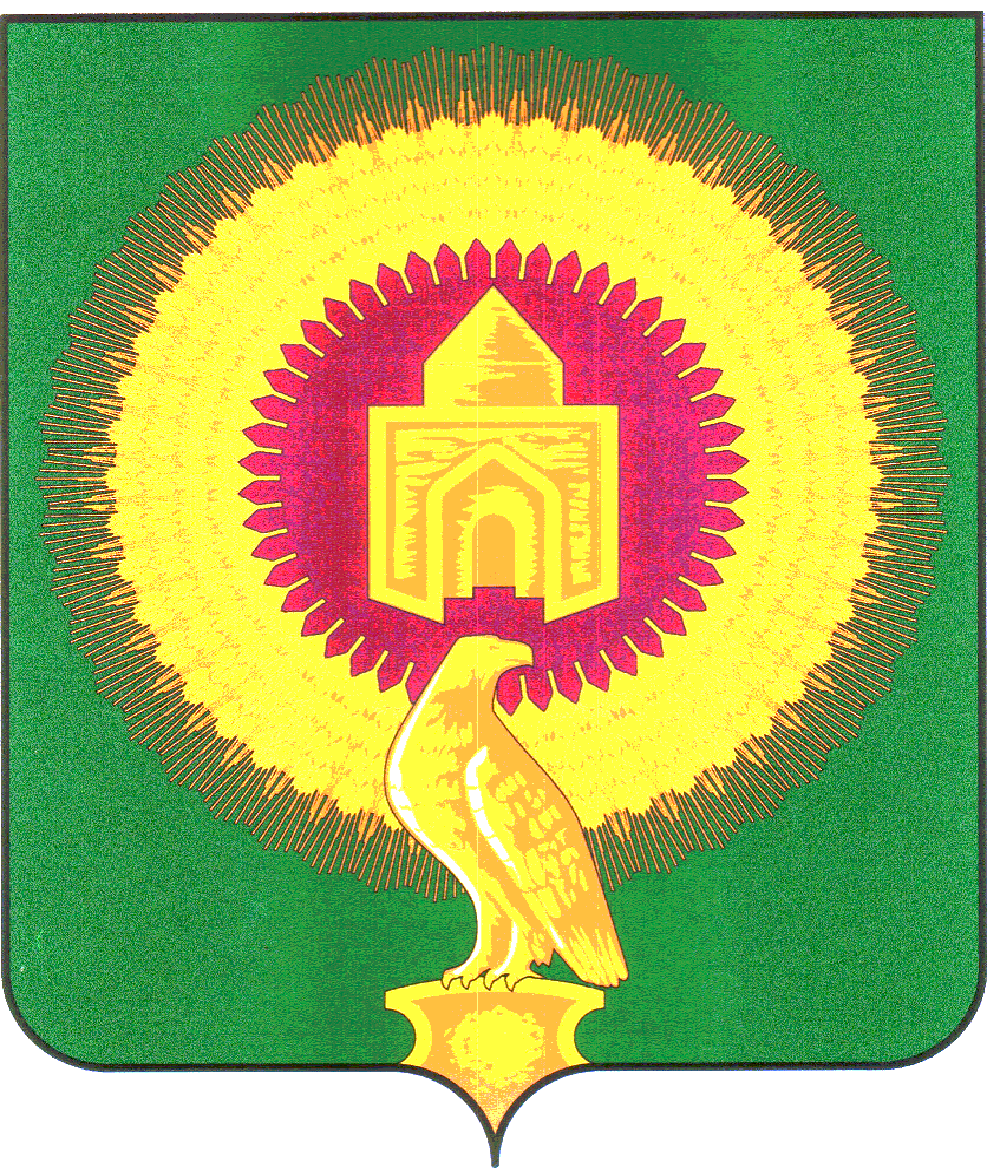 СОВЕТ ДЕПУТАТОВ ТОЛСТИНСКОГО СЕЛЬСКОГО ПОСЕЛЕНИЯВАРНЕНСКОГО МУНИЦИПАЛЬНОГО РАЙОНАЧЕЛЯБИНСКОЙ ОБЛАСТИРЕШЕНИЕот 28 августа  2014 г. 		N  15О внесении изменений в Решении От 01.10.2012 года № 12 «Об установлении земельного налога»В соответствии с Федеральным Законом № 334-ФЗ от 02 декабря 2013 года « О внесении изменений в части вторую Налогового кодекса Российской Федерации» и статью 5 закона  Российской Федерации «О налогах на имущество физических лиц», а также с целью приведения в соответствии с нормами законодательства актов органов местного самоуправления,  Совет депутатов Толстинского сельского поселенияРЕШИЛ:Внести в Решение от 01 октября  2012 года № 12 «Об установлении  земельного налога»  следующие  изменения:Исключить в статье 3 пункт 3.3.Статью 5 изложить в новой редакции:Установить, что для организаций и физических лиц, имеющих в собственности земельные участки, являющиеся объектами налогообложения на территории Толстинского сельского поселения, льготы установленные в соответствии со ст. 395 Налогового Кодекса Российской Федерации действуют в полном объеме.  Кроме того, в соответствии со ст. 387  Налогового Кодекса Российской Федерации освобождаются от уплаты земельного налога на территории Толстинского сельского поселения:  Участник, ветераны Великой отечественной войны – в отношении всех видов категорий земельных участков.  Почетные жители Варненского муниципального района, жители  Варненского муниципального района, награжденные золотым знаком отличия  «За заслуги перед Варненским районом» и пенсионеры по старости – в отношении земель находящихся в черте населенного пункта и предоставленные физическим лицам для ведения личного подсобного хозяйства, огородничества, животноводства.Установить, что настоящее Решение  вступает в силу с 1 января 2015 года.Настоящее Решение подлежит официальному опубликованию (обнародованию). Глава Толстинского  сельского поселения:                                              В.А.Белоус